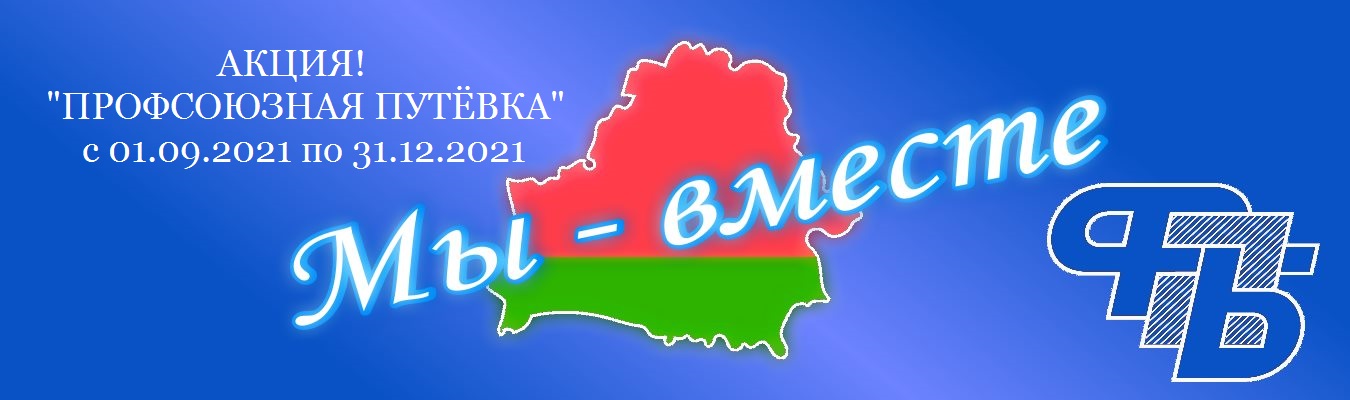 АКЦИЯ "ПРОФСОЮЗНАЯ ПУТЁВКА" с 01.09.2021 по 31.12.2021Членам профсоюзов, входящих в Федерацию профсоюзов Беларуси, в том числе их детям, которые приобрели санаторно-курортную путевку (далее – СКП) от 10 и более ночей, через систему онлайн-бронирования или отдел маркетинга дочернего унитарного предприятия "Санаторий Буг" (далее – Санаторий), а также юридических лиц (организационных структур и (или) нанимателей), при заезде в период с 01.09.2021 г. по 31.12.2021г., дополнительно, за счет Санатория, предоставляется следующие медицинские услуги: *суховоздушная углекислая ванна – 1 процедура;*коктейль кислородный- 1 процедура.Сроки проведения: 01.09.2021 г. по 31.12.2021 г.  Продажа путёвок на период с 01.09.2021 г. по 31.12.2021г. Процедуры предоставляются при отсутствии противопоказаний, по   назначению врача.